Appendix E-1					Name: __________________________Food Labels & Health Information Claims        (11 marks)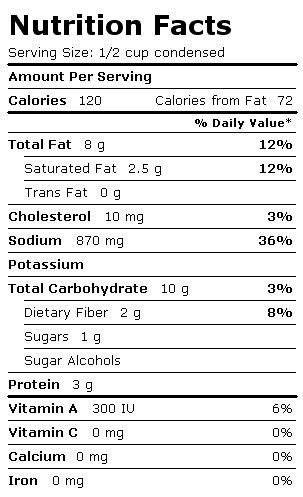 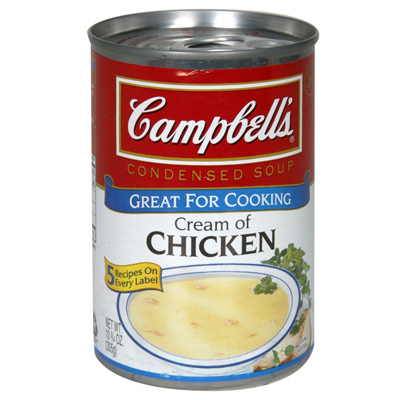 What is the serving size?How many calories are in one serving?How many grams of fat are in one serving?Highlight one nutrient on the Nutrient Facts table that is important to you.  What is the % Daily Value for this nutrient?Decide if you want to get less or more of the nutrient you have highlighted.____ less of this nutrient____more of this nutrientIs this food a good choice for you?  ____Yes.   	Why? _______________________________________________No 	Why? ___________________________________________7.	Nutritional claims on labels follow trends. The popularity of foods containing omega-3 polyunsaturated fatty acids and the no trans fat craze has hit every label eligible.  Take for example the following strawberry yogurt food label.a)	What is the significance of a diet that contains the omega-3 polyunsaturated fatty 	acids?  (1 mark)b)	Why is it important to eliminate foods that contain trans fats from your diet?  (1 	mark)c)	Examine the yogurt label carefully. This label lists six benefits, but what do you think is the major downfall of this product?  (1 mark)8.	Examine the information found in the Health Canada website regarding food label regulations.  The food label below represents realistic information.  What special nutrient-related health claims could the manufacturer of this product make? (2 marks)STRAWBERRY YOGURT STRAWBERRY YOGURT Ingredients: modified milk ingredients, strawberries, sugar, modified corn starch, carrageenan, pectin, flax oil, natural flavour, rosemary extract, lemon juice concentrate, colour, active bacterial cultures.Ingredients: modified milk ingredients, strawberries, sugar, modified corn starch, carrageenan, pectin, flax oil, natural flavour, rosemary extract, lemon juice concentrate, colour, active bacterial cultures.Nutrition Information
(per 113 g Serving)Nutrition Information
(per 113 g Serving)Energy - cal100 calProtein3.0 gCarbohydrate 19 gSugars14 gFibre0 gFat1.5 gSaturatedTrans0.5 g0 gPolyunsaturatedOmega-6Omega-30.4 g0.1 g0.3 gMonounsaturated0.3 gCholesterol5 mgPercentage of Recommended Daily Intake (per 113 g Serving)Percentage of Recommended Daily Intake (per 113 g Serving)Vitamin A0 %Vitamin C0 %Calcium10 %Iron0 %Riboflavin B215 %Vitamin B1215 %CEREAL CEREAL CEREAL Ingredients: Whole Wheat, Wheat Bran, Sugar, Salt, Malt, Thiamin, Pyridoxine Hydrochloride, Folic Acid, Reduced Iron, BHT.Ingredients: Whole Wheat, Wheat Bran, Sugar, Salt, Malt, Thiamin, Pyridoxine Hydrochloride, Folic Acid, Reduced Iron, BHT.Ingredients: Whole Wheat, Wheat Bran, Sugar, Salt, Malt, Thiamin, Pyridoxine Hydrochloride, Folic Acid, Reduced Iron, BHT.Nutrition Information
(per 30g Serving Cereal 175 mL, 3/4 cup)Nutrition Information
(per 30g Serving Cereal 175 mL, 3/4 cup)Nutrition Information
(per 30g Serving Cereal 175 mL, 3/4 cup)Energy - calEnergy - cal100 calEnergy - kjEnergy - kj420 kjProteinProtein3.0 gFatFat0.6 gCarbohydrateCarbohydrate24 gSugarsSugars4.4 gStarchStarch16.6 gDietary fibreDietary fibre3.0 gSodiumSodium265 mgPotassiumPotassium168 mgPercentage of Recommended Daily Intake
(per 30g Serving Cereal 175 mL, 3/4 cup)Percentage of Recommended Daily Intake
(per 30g Serving Cereal 175 mL, 3/4 cup)Percentage of Recommended Daily Intake
(per 30g Serving Cereal 175 mL, 3/4 cup)Thiamin46 %46 %Niacin6 %6 %Vitamin B610 %10 %Folacin8 %8 %Iron28 %28 %